 CENTRO APERTO POLIVALENTE PER MINORIPER MINORI DAI 6-13 ANNI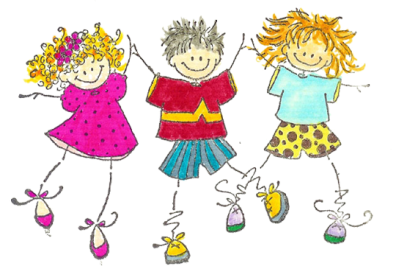                                                                                                AL SINDACO                                                                                                           DEL COMUNE DI TAVIANOOggetto: Richiesta Frequenza Corsi anno 2021/2022.   Il/la sottoscritto/a ____________________________________ nato/a _________________________Il ____________________ residente a ________________________ in Via _______________________Tel._______________________________CHIEDEDi iscrivere al Centro Aperto Polivalente  per Minori  il proprio figlio/a ________________________nato/a a_____________________ il______________________, esprimendo il consenso alla frequenza del Centro. A tal fine, consapevole del fatto che le dichiarazioni mendaci, la falsità negli atti e l’uso di atti falsi nei casi previsti dalla legge sono puniti ai sensi del Codice Penale e delle leggi speciali in materia (art. 76 D.P.R . 445/2000 e s.m.i)DICHIARAChe il proprio nucleo familiare è così composto (riportare i dati di tutti i componenti, compreso il dichiarante ai sensi dell’art. 46 del D.P.R. 445/2000 e s.m.i.):TIPOLOGIA NUCLEO FAMILIARE  nucleo familiare monogenitoriale;  nucleo familiare con genitori separati;  numero ________ figli minori di 18 anni componenti il nucleo, oltre il minore per il quale si chiede l'iscrizione al Centro Aperto Polivalente per minori;SITUAZIONE ECONOMICA DELL’INTERO NUCLEO FAMILIARE    ISEE da € 0,00          ad € 3.500,00    ISEE da € 3.500,01   ad € 10.000,00    ISEE da € 10.000,01 ad € 20.000,00    ISEE da € 20.000,01 in suCONDIZIONE LAVORATIVA DEI GENITORIPADRE        OCCUPATO (Tipo di ATTIVITA’ ___________________________ )                     DISOCCUPATOMADRE       OCCUPATA (Tipo di ATTIVITA’ ___________________________ )                     DISOCCUPATA  CONDIZIONE SOCIALE    minore, per il quale si chiede l’iscrizione, appartenente a un nucleo familiare segnalato dal servizio sociale del Comune.Inoltre il richiedente dichiara di essere consapevole che l’accettazione della presente domanda è subordinata alla disponibilità dei posti nel Centro Aperto per Minori e al possesso dei requisiti previsti.Allega alla presente domanda:Attestazione ISEE in corso di validità;Documento d’identità del genitore in corso di validità;Certificato medico del minore.Taviano, _______________________                                                                                                                           F I R M A                                                                                                                                 _________________________________CENTRO APERTO POLIVALENTE PER MINORI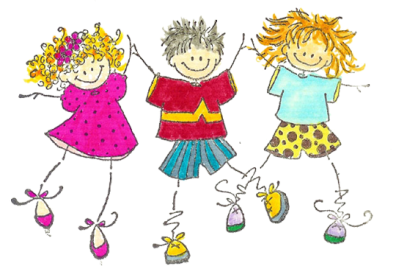 - DICHIARAZIONE DI RESPONSABILITA’- AUTORIZZAZIONE INFORMATIVA AI SENSI DELLA LEGGE SULLA PRIVACYIl/la sottoscritto/a __________________________________ nato/a a  ___________________________Il ________________ residente a _________________________ alla Via __________________________Tel. ______________________________, genitore di __________________________________________esonera l’Amministrazione Comunale e le Operatrici del Centro da qualsiasi responsabilità civile e penale derivante dalla frequenza del minore durante le ore di partecipazione alle attività previste e determinante dall’uso improprio degli strumenti e degli ambienti disponibili ad attività ludico - ricreative ed educative,autorizza, ai sensi della legge sulla privacy (art. 13 del D.Lgs 196/03 e sue modifiche), al trattamento dei dati,e (segnare con una x la scelta):autorizza l’uso dell’immagine del proprio/a figlio/a, la pubblicazione e l’uso e diffusione di sue immagini/video per uso istituzionale (attività didattiche e di istruzione quali pubblicazioni cartacee e/o su siti internet istituzionali e/o DVD o altro supporto idoneo alla memorizzazione),non autorizza l’uso dell’immagine del proprio/a figlio/a, la pubblicazione e l’uso e diffusione di sue immagini/video anche se per uso istituzionale (attività didattiche e di istruzione quali pubblicazioni cartacee e/o su siti internet istituzionali e/o DVD o altro supporto idoneo alla memorizzazione).Il/La sottoscritto/a dichiara di essere informato che, ai sensi e per gli effetti del Regolamento 2016/679/UE (General Data Protection Regulation – GDPR), i dati raccolti tramite la presente dichiarazione saranno trattati, anche con strumenti informatici, esclusivamente nell’ambito e per le finalità del procedimento per il quale la presente dichiarazione viene resa e con le modalità previste dalla “Informativa generale privacy” ai sensi dell’art. 13 del G.D.P.R., per le finalità di liceità previste dall’art. 6, paragrafo 1, lett. E) del G.D.P.R., cui presto consenso.                                                                                                                                                                                                                                   Taviano, __________________                                                                                                                            F I R M A                                                                                                     ______________________________LFCognome e NomeLuogo e Data di NascitaRapporto di parentela123456